ELEMENTS DE SYNTHESE :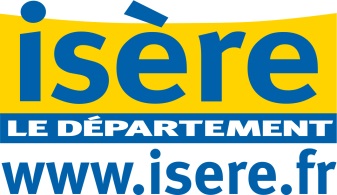 Appel à projets Biodiversité 2021Actions de terrain (axe 1) 
Actions d’inventaire ou de diagnostic 
préalables (axe 2)Logo du partenaireLocalisation géographique de l’action : 
                                                   territoire, départementPrincipaux milieux concernés :                  cf. règlementDurée de l’action : date « début » et date « fin »Nombre de jours : Effectifs consacrés : nombre d’ETP 
(y compris chef de projet)Chef de projet : nom, prénom, titrePartenaire(s) : nom(s)Montant total de l’opération :                           … € TTCSubvention Conseil Départemental sollicitée (€) :Apport financier de la structure (€) :1 – Axe d’intervention (cases à cocher)Actions de terrain (axe 1 de l’appel à projets) :  travaux d’amélioration ou d’entretien de milieux (espaces agricoles, forestiers, en déprise, …)  activités de chasse, pêche, sportives, culturelles, touristiques ou de loisirsActions d’inventaire ou de diagnostic préalables (axe 2 de l’appel à projets)2 - Identification de l’enjeu par type de milieux  –  cf. RèglementExemple : Milieux agricoles de plaine :La faune des sols agricoles (cycle de l’eau et des éléments nutritifs)Les espèces invertébrées (pollinisateurs, etc.)Les espèces insectivores bio-indicatrices3 - Description de l’action4 – Modalités de mise en œuvre de l’actionIndiquez ici : Objectif – Méthodologie – Partenaires – Gouvernance (comité de pilotage, comité technique) - Secteur géographique - Durée, phasage…5 – LivrablesExemples :TravauxEtude, plan d’actions, expertiseSupport de communicationAnimation Base de données, porter à connaissance6 – Indicateurs de réalisation – Indicateurs de résultatExemples :xxx ha de travaux d’entretien (débroussaillage)xxx programme d’actions élaboré…xxx couples nicheurs de Tétras lyrexxx ha de zones humides fonctionnelles7 – Budget prévisionnel 7 – Budget prévisionnel 7 – Budget prévisionnel 7 – Budget prévisionnel 7 – Budget prévisionnel RecettesRecettesDépensesDépensesDépensesFinancementsMontants (€)FonctionnementInvestissementMontants (€ TTC)Département de l’IsèreEuropeAgence de l’eauRégion AURACollectivitésAutres…Autofinancement… €… €… €… €… €… €… €SalairesConsommables…MatérielsLogiciels…… €… €… €… €… €… €TOTAL… €TOTALTOTAL… €